EINFACHE KREATIVE BRIEFING-VORLAGE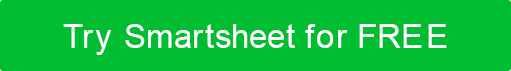 PROJEKTTITELKUNDENNAMEMARKEPRODUKTNAME DES ANSPRECHPARTNERSTELEFONE-MAILPOSTANSCHRIFTPROJEKTzweck 
und GelegenheitZIELSETZUNG 
Was soll mit dem Projekt erreicht werden? ZIELGRUPPE 
, wen wollen wir erreichen?ATTITUDE 
Stil und TonBOTSCHAFT, 
was ist die Schlüsselidee, an die man sich erinnern sollte?DELIVERABLES & FORMAT
 beschreiben die zu produzierenden SchlüsselstückePLANEN 
Sie den projizierten Zeitplan, wichtige Termine, Fristen usw. BUDGETKOMMENTAREVERZICHTSERKLÄRUNGAlle Artikel, Vorlagen oder Informationen, die von Smartsheet auf der Website bereitgestellt werden, dienen nur als Referenz. Obwohl wir uns bemühen, die Informationen auf dem neuesten Stand und korrekt zu halten, geben wir keine Zusicherungen oder Gewährleistungen jeglicher Art, weder ausdrücklich noch stillschweigend, über die Vollständigkeit, Genauigkeit, Zuverlässigkeit, Eignung oder Verfügbarkeit in Bezug auf die Website oder die auf der Website enthaltenen Informationen, Artikel, Vorlagen oder zugehörigen Grafiken. Jegliches Vertrauen, das Sie auf solche Informationen setzen, erfolgt daher ausschließlich auf Ihr eigenes Risiko.